Fakten zu Teilzeitbeschäftigung, Einkommen und FührungspositionenErwerbstätige Frauen in Teilzeitbeschäftigung: Kontinuierliche Steigerung im Langzeitvergleich. Teilzeitrate 18 Jahren um 18% erhöhtQuelle: Statistik Austriahttp://statistik.gv.at/web_de/statistiken/arbeitsmarkt/arbeitszeit/teilzeitarbeit_teilzeitquote/index.htmlGender Pay Gap: Österreich 2013Mit Ausnahme von Estland, hat Österreich mit 25,5 % den größten Gender Pay Gap in der EU. 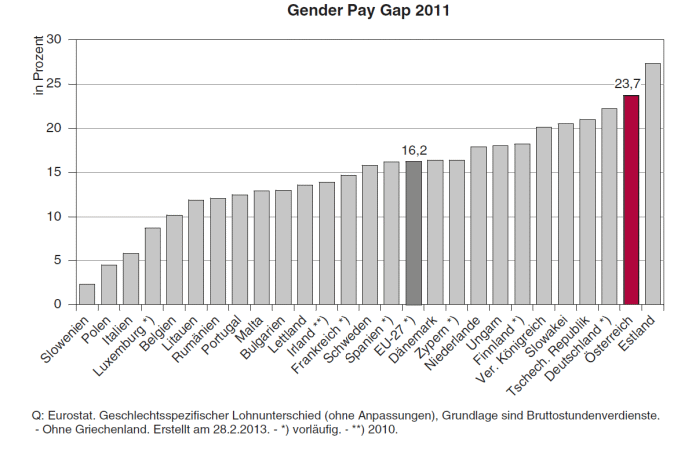 Quelle: Statistik Austriahttp://www.statistik.at/web_de/statistiken/soziales/gender-statistik/index.htmlBruttojahreseinkommen der unselbständig Erwerbstätigen nach Berufsgruppen und Geschlecht, Vollzeit – Österreich 2011Quelle: Statistik Austriahttps://www.statistik.at/web_de/statistiken/soziales/personen-einkommen/allgemeiner_einkommensbericht/index.htmlFrauen in FührungspositionenFrauenanteil in der Geschäftsführung der Top 200 österreichischen Unternehmen Studie der AK Wien - Frauen.Management.Report.2013 http://www.arbeiterkammer.at/service/studien/frauen/index.htmlStudien zeigen, die Frauen im Vorstand haben höhere Gewinne und  höhere Umsätze machen als Unternehmen, die Männer geführt sind. Ernst & Young Studie „Mixed Leadership“, 2012:Unternehmen mit weiblichen Vorstandsmitgliedern haben sich im Zeitraum 2005 bis 2010 bei den Kennziffern „Umsatz“ und „Gewinn“ besser entwickelt als Unternehmen ohne weibliche Vorstandsmitglieder. Bessere Gewinnentwicklung auch wenn erst nach 2005 eine Frau in den Vorstand berufen wurde. Ernst & Young Studie „Mixed Leadership“, 2012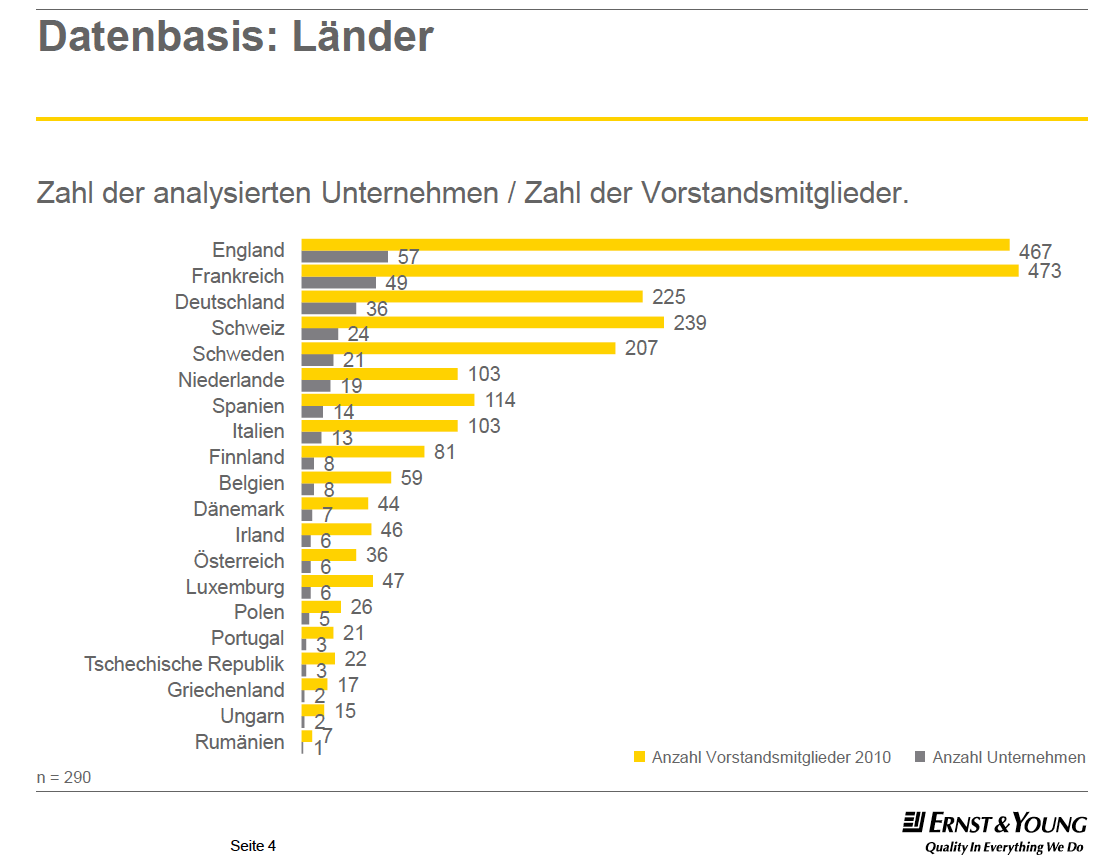 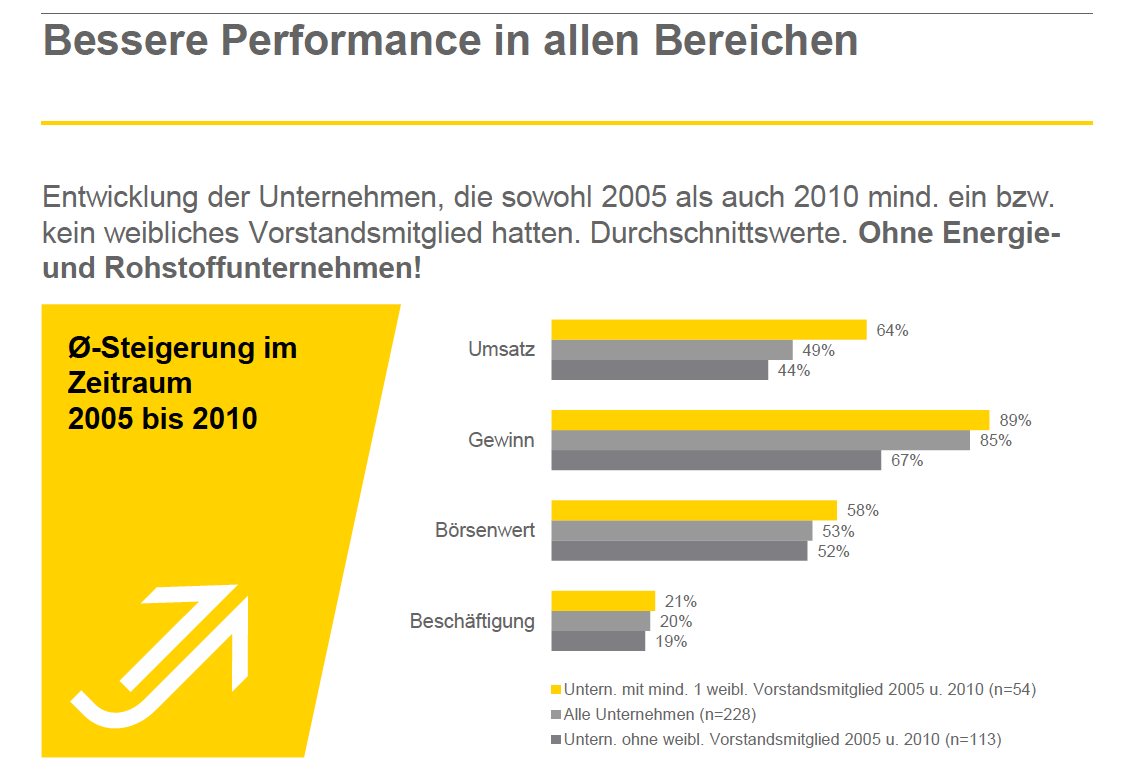 JahreTeilzeitquotein %199426,0200336,0200841,5201244,9BerufsgruppeBruttojahreseinkommen Frauen (Mittelwert)Bruttojahreseinkommen Männer (Mittelwert)Abweichung der Männer in % (Einkommen Frauen als Basis zu 100 %)Leitende Tätigkeit€ 53.917€ 73.419136 %Akademische Berufe€ 47.838€ 61.891129 %Technikerinnen und gleichrangige nichttechnische Berufe€ 34.041€ 46.353136 %Bürokräfte, kaufmännische Angestellte€ 29.371€ 37.801128 %Dienstleistungsberufe, Verkäuferinnen in Geschäften und auf Märkten€ 21.451€ 28.469133 %DurchschnittswertDurchschnittswertDurchschnittswert132%JahrFrauenanteil in %20135,620125,120114,420105,320094,820084,620075,020063,720052,9